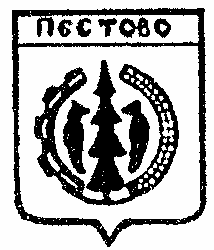 Российская ФедерацияНовгородская областьПестовский  районАДМИНИСТРАЦИЯ   УСТЮЦКОГО  СЕЛЬСКОГО ПОСЕЛЕНИЯПОСТАНОВЛЕНИЕот 10.01.2022   № 1    д. УстюцкоеОб аннулировании и присвоении нового адреса          В соответствии с Федеральным законом от 06 октября 2003 № 131-ФЗ «Об общих принципах организации местного самоуправления в Российской Федерации,  с пунктом 7 Правил присвоения, изменения и аннулирования адресов» утвержденных  постановления  Правительства РФ от 19.11.2014 N 1221  (ред. от 12.08.2015)ПОСТАНОВЛЯЮ:      1. Аннулировать почтовый адрес здания Дома культуры  с кадастровым номером 53:14:0000000:586, площадью 340,6 кв.м., расположенный по адресу: Новгородская область, Пестовский район, Устюцкое сельское поселение, д. Устюцкое в связи с присвоением нового;      2. Присвоить зданию Дома культуры  с кадастровым номером 53:14:0000000:586, площадью 340,6 кв.м., следующий адрес:  «Российская Федерация, Новгородская область, Пестовский муниципальный район, Устюцкое сельское поселение, деревня Устюцкое, д. 35».Глава сельского поселения                                                   С.А.Удальцов